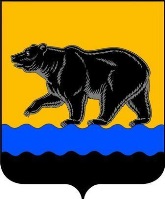 ДУМА ГОРОДА НЕФТЕЮГАНСКАпроект Р Е Ш Е Н И ЕО внесении изменений в решение Думы города Нефтеюганска  «О бюджете города Нефтеюганскана 2024 год и плановый период 2025 и 2026 годов»Принято Думой города___________ 2024 годаВ соответствии с Бюджетным кодексом Российской Федерации, Федеральным законом от 06.10.2003 №131-ФЗ «Об общих принципах организации местного самоуправления в Российской Федерации», Положением о бюджетном устройстве и бюджетном процессе в городе Нефтеюганске, утверждённым решением Думы города Нефтеюганска от 25.09.2013 №633-V, руководствуясь Уставом города Нефтеюганска, заслушав решение рабочей группы комиссии по бюджету и местным налогам, Дума города решила:1.Внести в решение Думы города Нефтеюганска от 20.12.2023 № 459-VII              «О бюджете города Нефтеюганска на 2024 год и плановый период 2025 и                    2026 годов» (в редакции от 02.04.2024 №526-VII, от 24.04.2024 №558-VII) следующие изменения: 1.1. Пункт 1 изложить в следующей редакции:«1. Утвердить основные характеристики бюджета города Нефтеюганска (далее – бюджет города) на 2024 год:1)общий объём доходов бюджета города в сумме 12 586 832 533 рубля              39 копеек; 2)общий объём расходов бюджета города в сумме 14 652 627 107 рублей             39 копеек;3)дефицит бюджета города в сумме 2 065 794 574 рубля;4)верхний предел муниципального внутреннего долга города на 1 января 2025 года в объёме 0 рублей, в том числе верхний предел долга по муниципальным гарантиям 0 рублей;5)объем расходов на обслуживание муниципального внутреннего долга 0 рублей.».1.2. Пункт 2 изложить в следующей редакции:«2. Утвердить основные характеристики бюджета города на плановый период 2025 и 2026 годов:1)общий объём доходов бюджета города на 2025 год в сумме                         11 130 425 592 рубля и на 2026 год 10 485 912 112 рублей; 2)общий объём расходов бюджета города на 2025 год в сумме                              11 520 490 431 рубль и на 2026 год 10 872 977 807 рублей, в том числе условно утвержденные расходы на 2025 год в сумме 142 800 000 рублей и на 2026 год          в сумме 290 000 000 рублей;3)дефицит бюджета города на 2025 год в сумме 390 064 839 рублей, на       2026 год 387 065 695 рублей;4)верхний предел муниципального внутреннего долга на 1 января 2026 года 0 рублей, на 1 января 2027 года 290 000 000 рублей, в том числе верхний предел долга по муниципальным гарантиям города на 2025 год в объёме 0 рублей, на   2026 год 0 рублей;5)объем расходов на обслуживание муниципального внутреннего долга на 2025 год 0 рублей, на 2026 год 25 000 000 рублей.».1.3. Пункт 10 изложить в новой редакции:«10. Утвердить в бюджете общий объём межбюджетных трансфертов, получаемых из других бюджетов:1)на 2024 год 7 455 684 130 рублей 39 копеек;2)на 2025 год 5 806 607 100 рублей; 3)на 2026 год 5 204 646 900 рублей.».1.4.Пункт 12 изложить в следующей редакции:«12. Утвердить в составе расходов бюджета города Нефтеюганска бюджетные ассигнования, иным образом зарезервированные, на 2024 год в сумме 293 487 052 рубля, на 2025 год 42 775 315 рублей, на 2026 год 107 612 700 рублей на: обеспечение доли муниципального образования в соответствии с условиями государственных программ Ханты-Мансийского автономного округа-Югры в целях софинансирования мероприятий государственных программ Ханты-Мансийского автономного округа-Югры при предоставлении из бюджетов бюджетной системы Российской Федерации объёма субсидий сверх утверждённого решением Думы города о бюджете города на 2024 год в сумме               195 522 542 рубля, на 2025 год 30 775 315 рублей, на 2026 год 10 000 000 рублей;реализацию инициативных проектов, предусмотренных статьёй 26.1 Федерального закона от 06.10.2003 № 131-ФЗ «Об общих принципах организации местного самоуправления в Российской Федерации», по которым администрацией города принято решение об их поддержке, на 2024 год в сумме 0 рублей, на       2025 год 12 000 000 рублей, на 2026 год 12 000 000 рублей;на выполнение работ по строительству объектов уличного освещения в     2024 году в сумме 97 964 510 рублей, в 2025 году в сумме 0 рублей, в 2026 году               0 рублей;обеспечение расходных обязательств, возникающих после ввода в эксплуатацию новых объектов муниципальной собственности в 2024 году в сумме 0 рублей, в 2025 году в сумме 0 рублей, в 2026 году 85 612 700 рублей.».1.5.Пункт 13 изложить в следующей редакции:«13.Утвердить объем бюджетных ассигнований дорожного фонда муниципального образования город Нефтеюганск:1)на 2024 год в сумме 775 489 578 рублей;  2)на 2025 год в сумме 410 232 200 рублей; 3)на 2026 год в сумме 408 893 600 рублей.Установить, что в соответствии с подпунктом 9 пункта 2.2 Порядка формирования и использования бюджетных ассигнований муниципального дорожного фонда города Нефтеюганска, утвержденного решением Думы               от 27.09.2012 № 371-V «О создании муниципального дорожного фонда города Нефтеюганска» в дорожный фонд города Нефтеюганска подлежат зачислению иные доходы бюджета:в 2024 году в сумме 365 110 387 рублей;в 2025 году в сумме 296 028 400 рублей;в 2026 году в сумме 296 028 400 рублей.».1.6.Пункт 15 дополнить подпунктом 13 следующего содержания:«13)на финансовое обеспечение затрат АО «Юганскводоканал» по капитальному ремонту (с заменой) систем водоснабжения и водоотведения, в том числе с применением композитных материалов на территории города Нефтеюганска.».1.7.Подпункт 11 пункта 15 считать утратившим силу.1.8.Приложение 1 «Распределение доходов бюджета города Нефтеюганска на 2024 год по показателям классификации доходов» изложить в новой редакции согласно приложению 1 к настоящему решению.1.9.Приложение 2 «Распределение доходов бюджета города Нефтеюганска на 2025 и 2026 годы по показателям классификации доходов» изложить в новой редакции согласно приложению 2 к настоящему решению. 1.10.Приложение 3 «Источники финансирования дефицита бюджета города Нефтеюганска на 2024 год» изложить в новой редакции согласно приложению 3 к настоящему решению. 1.11.Приложение 4 «Источники финансирования дефицита бюджета города Нефтеюганска на 2025 и 2026 годы» изложить в новой редакции согласно приложению 4 к настоящему решению. 1.12.Приложение 5 «Распределение бюджетных ассигнований по целевым статьям (муниципальным программам и непрограммным направлениям деятельности), группам (группам и подгруппам) видов расходов классификации расходов бюджета города Нефтеюганск на 2024 год» изложить в новой редакции согласно приложению 5 к настоящему решению.1.13.Приложение 6 «Распределение бюджетных ассигнований по целевым статьям (муниципальным программам и непрограммным направлениям деятельности), группам (группам и подгруппам) видов расходов классификации расходов бюджета города Нефтеюганск на плановый период 2025 и 2026 годы» изложить в новой редакции согласно приложению 6 к настоящему решению.1.14.Приложение 7 «Распределение бюджетных ассигнований по разделам, подразделам классификации расходов бюджета города Нефтеюганск на 2024 год» изложить в новой редакции согласно приложению 7 к настоящему решению.1.15.Приложение 8 «Распределение бюджетных ассигнований по разделам, подразделам классификации расходов бюджета города Нефтеюганск на плановый период 2025 и 2026 годов» изложить в новой редакции согласно приложению 8 к настоящему решению.1.16.Приложение 9 «Распределение бюджетных ассигнований по разделам, подразделам, целевым статьям (муниципальным программам и непрограммным направлениям деятельности), группам (группам и подгруппам) видов расходов классификации расходов бюджета города Нефтеюганска на 2024 год» изложить в новой редакции согласно приложению 9 к настоящему решению.1.17.Приложение 10 «Распределение бюджетных ассигнований по разделам, подразделам, целевым статьям (муниципальным программам и непрограммным направлениям деятельности), группам (группам и подгруппам) видов расходов классификации расходов бюджета города Нефтеюганска на плановый период   2025 и 2026 годов» изложить в новой редакции согласно приложению 10 к настоящему решению.1.18.Приложение 11 «Ведомственная структура расходов бюджета города Нефтеюганск на 2024 год» изложить в новой редакции согласно приложению 11 к настоящему решению.1.19.Приложение 12 «Ведомственная структура расходов бюджета города Нефтеюганск на плановый период 2025 и 2026 годов» изложить в новой редакции согласно приложению 12 к настоящему решению.2.Опубликовать решение в газете «Здравствуйте, нефтеюганцы!» и разместить на официальном сайте органов местного самоуправления города Нефтеюганска.3.Решение вступает в силу после его официального опубликования.Временно исполняющий полномочияглавы города Нефтеюганска				Председатель Думы 								города Нефтеюганска		_______________ Н.С.Халезова                   		___________ М.М.Миннигулов«___» ________ 2024 года  № ___